Część VII SWZ – Wzory formularzySpis formularzyOferta Oświadczenie wykonawcyPełnomocnictwo do reprezentowania Wykonawców występujących wspólnie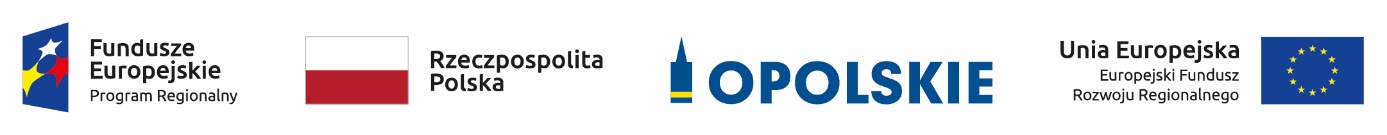 Program operacyjny: Regionalny Program Operacyjny Województwa Opolskiego 2014-2020Oś Priorytetowa: 10.00.00 Inwestycje w infrastrukturę społecznąDziałanie: 10.02.00 Inwestycje wynikające z Lokalnych Planów RewitalizacjiTytuł projektu: Rewitalizacja obiektów sportowych w Gminie Strzelce OpolskieNr umowy o dofinansowanie: RPOP.10.02.00-16-0006/21-00OfertaNawiązując do ogłoszenia opublikowanego w Biuletynie Zamówień Publicznych na zadanie pn. „Rewitalizacja obiektów sportowych w gminie Strzelce Opolskie – rewitalizacja „Ogródka Jordanowskiego” w szczególności zakup i montaż wyposażenia (elementów placu zabaw)” (nr ref. ZP.271.3.6.2022) składam poniższą ofertę wraz z wymaganymi dokumentami. Dane Wykonawcy/Wykonawcy, reprezentującego występujących wspólnie Wykonawców(*) (*) – proszę niepotrzebne skreślićOferowane ryczałtowe wynagrodzenie za wykonanie wszystkich robót objętych przedmiotem zamówienia:Ryczałtowa cena brutto uwzględnia wszelkie koszty związane z realizacją zamówienia, o zakresie określonym w SWZ i załącznikach, wynikające wprost z zapisów SWZ i dokumentacji projektowej, jak również tam nie ujęte, a niezbędne do wykonania zadania. Zaoferowana cena jest niezmienna w czasie realizacji umowy. Wynagrodzenie brutto uwzględnia wszelkie podatki w tym podatek VAT.Ryczałtowe wynagrodzenie brutto za wykonanie tablicy informacyjnej o której mowa w pkt Błąd! Nie można odnaleźć źródła odwołania.. SWZ:Ryczałtowa cena brutto uwzględnia wszelkie koszty związane z realizacją zamówienia. Zaoferowana cena jest niezmienna w czasie realizacji umowy. Wynagrodzenie brutto uwzględnia wszelkie podatki w tym podatek VAT.Oferowana gwarancjaUwaga! Minimalny okres gwarancji to 48 miesięcy. Oferty z okresem gwarancji krótszym niż 48 miesięcy zostaną odrzucone.Adres skrzynki ePUAPOświadczenieNiniejszym oświadczam, że:całość przedmiotu zamówienia zostanie wykonana w czasie określonym w specyfikacji warunków zamówienia.jestem związany ofertą przez okres określony w SWZ,wypełniłem obowiązki informacyjne tj. obowiązki informacyjne przewidziane w art. 13 lub art. 14 rozporządzenie Parlamentu Europejskiego i Rady (UE) 2016/679 z dnia 27 kwietnia 2016 r. w sprawie ochrony osób fizycznych w związku z przetwarzaniem danych osobowych i w sprawie swobodnego przepływu takich danych oraz uchylenia dyrektywy 95/46/WE (ogólne rozporządzenie o ochronie danych) (Dz. Urz. UE L 119 z 04.05.2016, str. 1) wobec osób fizycznych, od których dane osobowe bezpośrednio lub pośrednio pozyskałem w celu ubiegania się o udzielenie zamówienia publicznego w niniejszym postępowaniu wynikających z RODO.Do oferty załączono następujące dokumenty:oraz dodatkowo:Wykonawca:Oświadczenia wstępne wykonawcyzłożone, na podstawie art. 125 ust. 1 ustawy z dnia 11 września 2019 roku Prawo zamówień publicznych, w prowadzonym przez Gminę Strzelce Opolskie postępowaniu o zamówienie publiczne pn. „Rewitalizacja obiektów sportowych w gminie Strzelce Opolskie – rewitalizacja „Ogródka Jordanowskiego” w szczególności zakup i montaż wyposażenia (elementów placu zabaw)”.Oświadczam, że na dzień składania oferty wobec podmiotu, który reprezentuję nie zachodzi jakakolwiek podstawa wykluczenia wymieniona w SWZ, w szczególności o których mowa art. 108 ust. 1 ustawy PZP.Oświadczam, że nie zachodzą w stosunku do mnie przesłanki wykluczenia z postępowania na podstawie art.  7 ust. 1 ustawy z dnia 13 kwietnia 2022 r. o szczególnych rozwiązaniach w zakresie przeciwdziałania wspieraniu agresji na Ukrainę oraz służących ochronie bezpieczeństwa narodowego (Dz. U. poz. 835).Oświadczam/my*, że spełniam/my* warunki udziału w postępowaniu określone przez Zamawiającego w SWZ w następującym zakresie:„zdolności techniczna lub zawodowa” (*).Oświadczam, że w celu wykazania spełniania warunków udziału w postępowaniu, określonych przez zamawiającego w SWZ polegam na zasobach następującego/ych* podmiotu/ów* / jestem podmiotem udostępniającym zasoby (*):………………………………………………………………………………………………………………………………………..………………………………………………………………………………………………………………………………………..w następującym zakresie:„zdolności techniczna lub zawodowa” (*)* jeśli dotyczy należy wybrać prawidłowy, a niepotrzebny skreślić, w przypadku braku wypełnienia proszę przekreślić lub wpisać „NIE DOTYCZY”Oświadczam, że wykonawca, którego reprezentuję, zamierza powierzyć następujące części zamówienia podwykonawcom:oraz ponadto oświadczam, że w stosunku do powyżej wymienionych podmiotów, nie zachodzą podstawy wykluczenia z postępowania o udzielenie zamówienia.Oświadczam, że wszystkie informacje podane w powyższych oświadczeniach są aktualne i zgodne z prawdą oraz zostały przedstawione z pełną świadomością konsekwencji wprowadzenia zamawiającego w błąd przy przedstawianiu informacjiUWAGA: Niniejsze oświadczenia, w stosownym zakresie, składana osobno:ubiegającego się wykonawcękażdego z wykonawców ubiegających się wspólnie (oferta wspólna, w tym spółki cywilnej) – jeżeli dotyczyprzez podmioty udostępniające zasoby – jeżeli dotyczyi przedkładane są wraz z ofertąWykonawca:Pełnomocnictwo do reprezentowania Wykonawców występujących wspólnieMy niżej podpisani, występujący wspólnie Wykonawcy w postępowaniu przetargowym na wykonanie zadania p/n: ”Rewitalizacja obiektów sportowych w gminie Strzelce Opolskie – rewitalizacja „Ogródka Jordanowskiego” w szczególności zakup i montaż wyposażenia (elementów placu zabaw)” ustanawiamy :jako pełnomocnika (Partnera Wiodącego) do reprezentowania Nas w postępowaniu/reprezentowania Nas w postępowaniu i do podpisania umowy w sprawie niniejszego zamówienia(*)oraz oświadczamy, że następujące części zamówienia będą wykonane przez poszczególnych wykonawcówJednocześnie oświadczamy, że zgodnie z przepisem art. 445 ustawy Prawo zamówień publicznych ponosimy solidarną odpowiedzialność za wykonanie umowy i wniesienie zabezpieczenia należytego wykonania umowy,(miejscowość, data)NazwaNazwaAdresAdresWojewództwoWojewództwoAdres korespondencyjnyAdres korespondencyjnyImię, nazwisko i funkcja osoby (osób) reprezentującej Wykonawcę, która przystąpi do podpisania umowy:Imię, nazwisko i funkcja osoby (osób) reprezentującej Wykonawcę, która przystąpi do podpisania umowy:Adres poczty elektronicznejAdres poczty elektronicznejAdres strony internetowejAdres strony internetowejNumer telefonuNumer telefonuNumer faksuNumer faksuREGONREGONNIPNIPWykonawca jest:mikroprzedsiębiorcą mikroprzedsiębiorcą Wykonawca jest:małym przedsiębiorcąmałym przedsiębiorcąWykonawca jest:średnim przedsiębiorcą średnim przedsiębiorcą Uwaga!Zgodnie z art. 2 załącznika I do rozporządzenia 364/2004: „Na kategorię mikroprzedsiębiorstw oraz małych i średnich przedsiębiorstw (MŚP) składają się przedsiębiorstwa, które zatrudniają mniej niż 250 pracowników i których roczny obrót nie przekracza 50 milionów EUR a/lub całkowity bilans roczny nie przekracza 43 milionów EUR.Uwaga!Zgodnie z art. 2 załącznika I do rozporządzenia 364/2004: „Na kategorię mikroprzedsiębiorstw oraz małych i średnich przedsiębiorstw (MŚP) składają się przedsiębiorstwa, które zatrudniają mniej niż 250 pracowników i których roczny obrót nie przekracza 50 milionów EUR a/lub całkowity bilans roczny nie przekracza 43 milionów EUR.Uwaga!Zgodnie z art. 2 załącznika I do rozporządzenia 364/2004: „Na kategorię mikroprzedsiębiorstw oraz małych i średnich przedsiębiorstw (MŚP) składają się przedsiębiorstwa, które zatrudniają mniej niż 250 pracowników i których roczny obrót nie przekracza 50 milionów EUR a/lub całkowity bilans roczny nie przekracza 43 milionów EUR.Uwaga!Zgodnie z art. 2 załącznika I do rozporządzenia 364/2004: „Na kategorię mikroprzedsiębiorstw oraz małych i średnich przedsiębiorstw (MŚP) składają się przedsiębiorstwa, które zatrudniają mniej niż 250 pracowników i których roczny obrót nie przekracza 50 milionów EUR a/lub całkowity bilans roczny nie przekracza 43 milionów EUR.podpisCena brutto (z podatkiem VAT)Cena brutto (z podatkiem VAT)złCena brutto (z podatkiem VAT)Cena brutto (z podatkiem VAT)złOferowany okres gwarancji na wykonane całego zakresu zamówienia:miesięcyOświadczenie wstępne wykonawcy (dotyczy wszystkich wykonawców występujących wspólnie oraz podmiotów udostępniających swoje zasoby wykonawcy) wraz z informacjami o podmiotach, za zasobach których polegać będzie oraz wykaz części zamówienia, których wykonanie wykonawca zamierza powierzyć podwykonawcom (jeżeli wykonawca polega na zasobach podmiotu trzeciego lub planuje podwykonawstwo)Oryginał dokumentu ustanawiającego upoważnienie osoby lub osób, które podpisały ofertę do reprezentowania wykonawcyPełnomocnictwo do reprezentowania w postępowaniu albo reprezentowania w postępowaniu i zawarcia umowy w przypadku złożenia oferty przez wykonawców występujących wspólnie wraz z oświadczeniem, z którego wynika, które części zamówienia wykonają poszczególni wykonawcy, jeżeli oferta została złożona przez wykonawców wspólnie ubiegający się o udzielenie zamówienia;Zobowiązanie podmiotu, na zasoby którego powołuje się wykonawca (w oryginale) lub inne dokumenty bądź dowodyPrzedmiotowe środki dowodowe, o których mowa w rozdziale 12 SWZpodpisMiejscowość, data(pełna nazwa/firma i adres)reprezentowany przez: (imię i nazwisko, stanowisko/podstawa do reprezentacji)podpis/podpisyL.p.ZakresNazwa/firma podmiotu i adres (jeżeli znana)KRS/CRiDG(jeżeli znana)Wartość lub procentowa część zamówienia, jaka zostanie powierzona podwykonawcy lub podwykonawcom12podpis/podpisyMiejscowość, data(pełna nazwa/firma i adres)reprezentowany przez: (imię i nazwisko, stanowisko/podstawa do reprezentacji)Firma i adres Wykonawcy reprezentującego występujących wspólnie WykonawcówZakres (część zamówienia)Nazwa/firma wykonawcy123Lp.Nazwa WykonawcyPodpis osoby lub osób upoważnionych do reprezentowania Wykonawcę(*) niepotrzebne proszę skreślić (*) niepotrzebne proszę skreślić (*) niepotrzebne proszę skreślić 